SRIJEDA   4.11. 3. SAT: HJVeliko i malo tiskano slovo U u i O o – vježbanje1. Izgovor riječi, analiza na glasove i traženje ima li u njima glas o ili u ( npr. oblak, brod, juha, lonac, igla, riba, more, slon, pile,…)2. Nacrtaj što više riječi koje počinju glasom o ili u.3.Samostalno napiši slova u pisanku . Potrebno je obratiti pozornost na razmak između skupine slova. Nakon pisanja retka slova, slijedi razgibavanje prstiju i nastavak pisanja. UEA   UEA   UEA OEU     OEU    OEU OOA OOE OOI OOU OIA OIE OIU OIO …4. SAT:  MAT 4 četiri  - obradaProuči i riješi zadatke u udžbeniku – 44. i 45. str.Pomoći će ti i zadaci na e – sferi.https://www.e-sfera.hr/dodatni-digitalni-sadrzaji/24a90da1-0703-4b07-b020-16215e8b254b/Zabavni kutak: https://www.bookwidgets.com/play/J9BEJM?teacher_id=6175138502410240Plan ploče( prepiši u pisanku):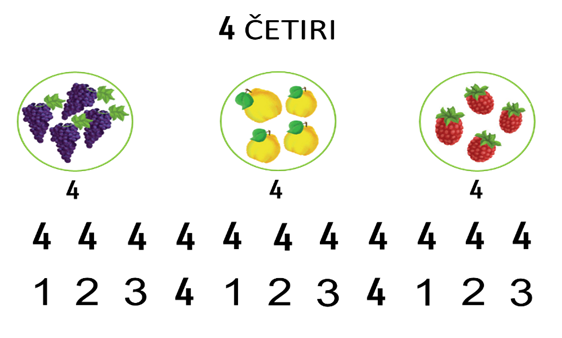 Zabavni kutak: https://www.bookwidgets.com/play/J9BEJM?teacher_id=61751385024102405.SAT: TZK Vježbaj uz Školu na trećem!    Poigraj se na svježem zraku!